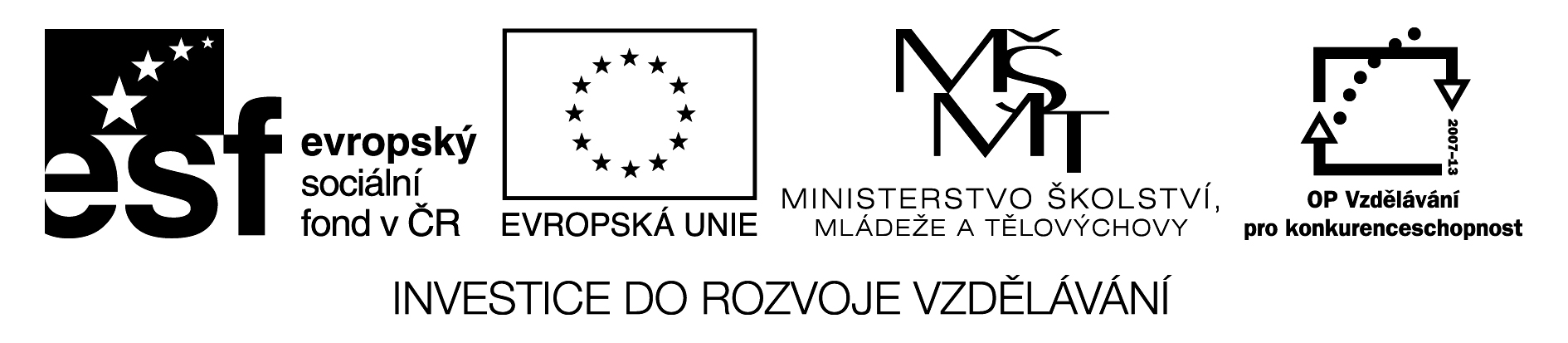 Goniometrie														 PL21Práce s informačními zdrojiVznik a rozvoj nauky o trigonometrii a goniometrických funkcíchÚ: Pomocí internetového vyhledávání doplňte fakta:1. Egypťané, Babylóňané, Chaldejci. Význam tažení Alexandra Velikého pro rozšíření východní matematiky do oblasti Středozemí.2. Dělení plného úhlu na 360°a stupně na 60’3. Práce řeckých matematiků od 2. stol. př. n. l. po 2. stol. n. l.Hipparchos z Nikaje, Meneleaos z Alexandrie, Claudius Ptolemaios4. Indická matematika  5. – 12. stol. n. l.5. Střední Arábie 10. Stol. 6. Evropská středověká matematika7. Leonhard EulerŘešení:												Práce s informačními zdroji: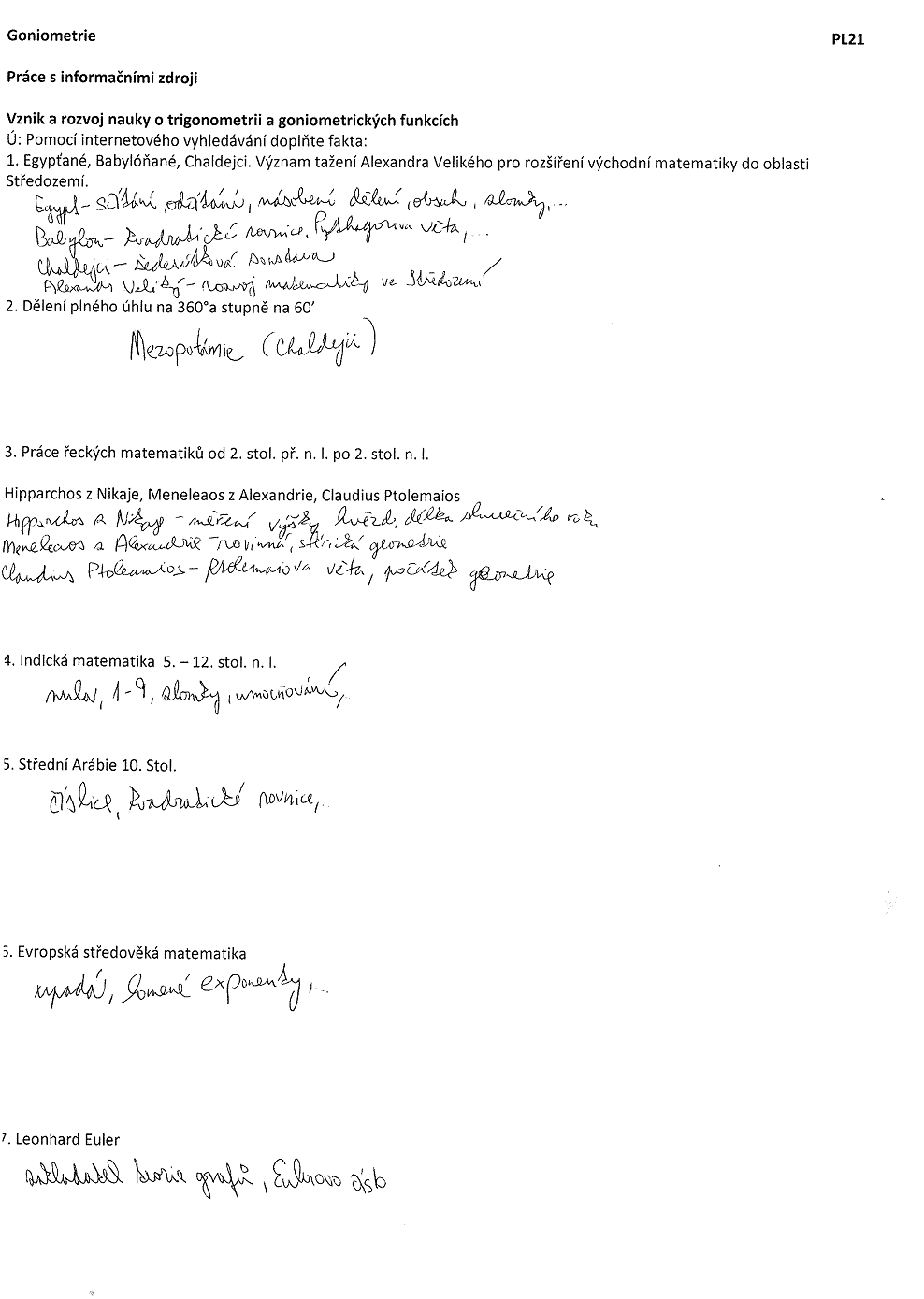 NázevPráce s informačními zdrojiPředmět, ročníkMatematika, 2. ročníkTematická oblastGoniometrie a trigonometrieAnotacePracovní list sloužící k aktivnímu vyhledávání informací o historii matematiky, lze vytisknout, obsahuje řešeníKlíčová slovaHistorie matematikyAutorMgr. Hana DudíkováDatum15.4.,29.4.2013ŠkolaGymnázium Jana Opletala, Litovel, Opletalova 189ProjektEU peníze středním školám, reg. č.: CZ.1.07/1.5.00/34.0221